社　名共栄印刷紙業株式会社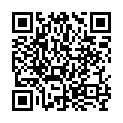 商品名一時保管用マスクフォルダー「OKIMAS（オキマス ）」Ｐ　Ｒポイントお食事の時など使用中のマスクを一時的に外して保管、再度装着する際にご利用頂けるマスクフォルダーです。　　　　　　　　　　　　　　　　　　　　→フィルター部分には触れずに保管・再装着が可能なので衛生的です。　　　→形状は意匠登録済みの弊社オリジナルデザインです。　　　　　　　　　　→素材は、石灰石を主原料にした新素材「LIMEX」を使用しており枯渇資源の保全に貢献します。　　　　　　　　　　　　　　　　　　　　　　　　　　　お食事の時など使用中のマスクを一時的に外して保管、再度装着する際にご利用頂けるマスクフォルダーです。　　　　　　　　　　　　　　　　　　　　→フィルター部分には触れずに保管・再装着が可能なので衛生的です。　　　→形状は意匠登録済みの弊社オリジナルデザインです。　　　　　　　　　　→素材は、石灰石を主原料にした新素材「LIMEX」を使用しており枯渇資源の保全に貢献します。　　　　　　　　　　　　　　　　　　　　　　　　　　　